DECENTRALIZĒTĀS KANALIZĀCIJAS SISTĒMAS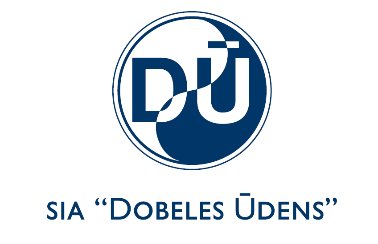 REĢISTRĀCIJAS IESNIEGUMS1. Nekustamā īpašuma adrese:______________________________________2. Nekustamā īpašuma kadastra Nr.: ________________________________3. Iesnieguma iesniedzējs: Nekustamā īpašuma īpašnieks (aizpilda 4. sadaļu) Nekustamā īpašuma valdītājs (īrnieks, nomnieks, tiesisks lietotājs) (aizpilda 4. un 5. sadaļu)4. Informācija par nekustamā īpašuma īpašnieku:Informāciju norāda par nekustamā īpašuma zemesgrāmatā norādītajiem īpašniekiem, uzrādot Zemesgrāmatu apliecību un personu apliecinošu dokumentu5. Informācija par nekustamā īpašuma valdītāju: 2 Iesniedzot iesniegumu jāuzrāda personu apliecinošs dokuments6. Nekustamajā īpašumā esošo būvju raksturojums: (Iespējams atzīmēt vairākus veidus uz kuru attiecas decentralizētās kanalizācijas sistēma) Vienģimeņu dzīvojamā māja    Daudzīvokļu ēka   Nepabeigta jaunbūve  Dārza māja  Pirts  Noliktava/angārs  Ražošanas ēka  Biroja ēka  Sabiedriskā ēka  Viesnīca/atpūtas komplekss Cits _____________________________________________________________________7. Nekustamajā īpašumā esošo būvju izmantošanas biežums:  Izmanto pastāvīgi Izmanto sezonā Cits ________________________________ (norādīt periodu kādā būves tiek izmantotas)8. Nekustamajā īpašumā deklarēto personu skaits. (8.1. un 8.2. punktu aizpilda, ja nekustamajā īpašumā nav deklarētu personu, faktiskais personu skaits atšķiras no deklarēto personu skaita vai īpašumā tiek nodarbināti darbinieki)8.1. Faktiskais personu skaits, kas nekustamajā īpašumā dzīvo vai uzturas pastāvīgi vai sezonāli ___________ 8.2. Sabiedriskajās, ražošanas, publiskajās ēkās un viesnīcās, atpūtas kompleksos norādāms vidējais nodarbināto skaits___________9. Nekustamajā īpašumā decentralizētās kanalizācijas sistēmas veids: Rūpnieciski izgatavota notekūdeņu attīrīšanas iekārta, kura attīrītos notekūdeņus novada vidē un kuru kopējā jauda ir mazāka par 5m3/diennaktī Notekūdeņu krājtvertne(jebkurš hermētisks rezervuārs, nosēdaka vai izsmeļamā bedre), kurās uzkrājas neattīrīti notekūdeņi, septisko tvertņu dūņas vai fekālijas, kanalizācijas sistēmu tīrīšanas atkritumi) Cits _____________________________________________________________________(Norādiet Jūsu īpašumā esošo sistēmas veidu, piem., pārvietojamā tualete, sausā tualete, u.c.)9.1 Krājtvertnes/rezervuāra tilpums________ m39.2 Krājtvertnes/rezervuāra apraksts______________________________________________________________________________________________________________________(Rūpnieciski izgatavots, paša izveidots – betona; aku grodi, ar dibenu vai bez; stiklšķiedras; plastmasas; cits )10. Vai Jūsu rīcībā ir pieejama iekārtas izbūves un/vai tehniskā dokumentācija? ir                                                 nav11. Decentralizētās kanalizācijas sistēmas izbūves gads _____________________________(norāda mēnesi un gadu)12. Cik bieži tiek veikta iekārtas regulārā apkope:  1 x ceturksnī                                    1x gadā                            retāk nekā 1x gadā13. Kad veikta pēdējā apkope? ________________________________________(norāda mēnesi un gadu)14. Cik bieži izvedat decentralizētājā kanalizācijas sistēmā uzkrāto notekūdeņus/nosēdumus? 1 x mēnesī vai biežāk                           1x ceturksnī                         1x gadā un retāk15. Līdzšinējais izvedamo notekūdeņu vai nosēdumu apjoms gadā__________ m316. Kā īpašumā tiek nodrošināta atbilstoša notekūdeņu apsaimniekošana? Līgums par īpašumā esošo bioloģisko notekūdeņu attīrīšanas iekārtu apkalpošanu un ekspluatācijas pasākumu nodrošināšanu Ir noslēgts līgums par uzkrāto notekūdeņu regulāru izvešanu ___________________________________________________________________________(Norādiet firmas nosaukumu, ar kuru noslēgts līgums) Pēc vajadzības pasūtu nepieciešamos pakalpojumus komersantiem ___________________________________________________________________________(Norādiet firmas nosaukumu, kontaktus) Netiek nodrošinātaIesniegumam pievienoti šādi dokumenti:  Izbūves dokumentācijas kopija  Iekārtas tehniskās dokumentācijas kopija  Zemes gabala robežu plāns/ģenerālplāns/topogrāfija (dokuments, kurā uzrādīta decentralizētās kanalizācijas sistēmas atrašanās vieta)  Īpašnieka pilnvarojumu apliecinoša dokumenta kopija, ja iesniegumu paraksta persona, kas nav nekustamā īpašuma īpašnieks Papildus informācija  Apliecinu, ka esmu informēts par savu personas datu apstrādi. Personas datu apstrādes pārzinis: SIA "DOBELES ŪDENS", Reģ. Nr. 45103000470, juridiskā adrese: Dobeles nov., Dobele, Noliktavas iela 5, LV-3701. Iesniegtie personas dati (vārds, uzvārds, nekustamā īpašuma adrese) tiek apstrādāti ar mērķi nodrošināt Dobeles novada decentralizēto kanalizācijas sistēmu reģistru un administrēšanu. Personas datu apstrādes tiesiskais pamats ir Ministru kabineta noteikumi Nr.384 “Noteikumi par decentralizēto kanalizācijas sistēmu apsaimniekošanu un reģistrēšanu”. Kontaktinformācijas (e-pasts, kontakttālrunis un korespondences adrese) apstrādes mērķis ir klientu informēšanai un saziņas nodrošināšanai. Lai uzzinātu informāciju par iespēju pieslēgties centralizētajiem ūdensapgādes, sadzīves kanalizācijas un notekūdeņu novadīšanas tīkliem, lūdzu rakstīt e-pastu uz janis.jakstis@dobele.lv. Reģistrācijas iesnieguma iesniedzējs atbild par sniegto ziņu patiesumu. Iesnieguma iesniedzējs:_______________________________________________________ (paraksts, paraksta atšifrējums un datums)Vārds, UzvārdsKorespondences saņemšanas adreseKontakttālrunisE-pastsVārds, UzvārdsKorespondences saņemšanas adreseKontakttālrunisE-pasts